Liebe Teilnehmer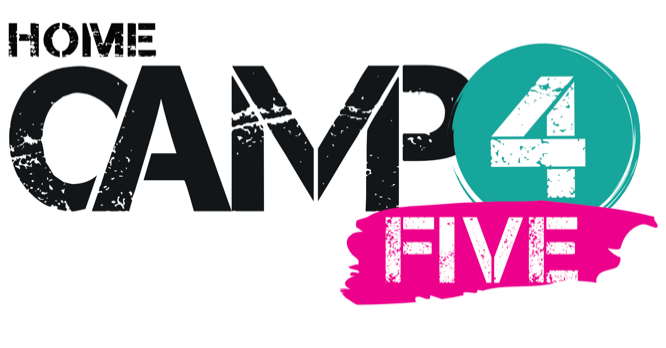 Es sind nur noch wenige Tage, bis das Homecamp 4&five startet! Höchste Zeit, dir noch die letzten wichtigen Infos diesbezüglich mitzuteilen. Lies diesen Brief aufmerksam durch, damit du gut für das Camp vorbereitet bist.Treffpunkte und CampinfosDas Camp findet vom 13. – 16. Mai statt. Starten werden wir das Camp am Donnerstag um 00:00 Uhr in der EMK/Bahnhof xxx mit einem gemeinsamen Mittagessen. Vergiss nicht deinen eigenen Lunch mitzubringen. Den Abschluss des Camps machen wir am Sonntag um 00:00 Uhr ebenfalls in der EMK/Bahnhof xxx.Die Adresse der EMK lautet:Talstrasse 244900 LangenthalDa das Camp ein Homecamp ist, werden wir in der EMK essen, schlafen und zusammenleben. Natürlich werden wir auch draussen unterwegs sein, nimm also dem Wetter entsprechende Kleidung mit.Am xxx machen wir einen kleinen Ausflug mit dem Zug nach xxx. Wenn du also ein GA oder ein Halbtax besitzt, nimm es unbedingt mit. Als Homecamp sind wir ein Teil des diesjährigen nationalen Homecamp 4&five. Wir werden immer wieder Programmteile haben, welche per Livestream zu uns geschalten werden, wie die Mornigshow und das Plenum am Abend. So sind wir mit den anderen Camps und dem Basecamp in Winterthur verbunden und erleben alle zusammen das einmalige Homecamp 4&five Feeling!Das diesjährige Camp-Thema lautet: downside Up! Wir freuen uns mit dir unser Camp auf den Kopf zu stellen. PacklisteWie erwähnt, werden wir drinnen und draussen sein, nimm also dem Wetter entsprechende Kleider mit und auch solche, die dreckig werden dürfen. Kleider für drinnen und draussen (Hosen, T-Shirts, Pullover …)RegenjackeTurnschuhe oder Trekkingschuhe Sonnenschutz (Cap, Sonnencreme)SportkleiderHausschuheUnterwäsche und SockenToilettenartikelDuschzeug (Tüechli, Shampoo …)PyjamaSchlafsackMätteliTaschenlampeBadeanzugBibelSchreibzeugTrinkflasche für unterwegsSpieleGA / Halbtax (falls vorhanden)Masken, Desinfektionsmittelausgefülltes Notfallblatt und LagerbeitragLunch für DonnerstagKostenDas Camp kostet dich 50 Franken. Damit bezahlen wir das Essen und die Miete. 20 Franken von dem Betrag senden wir ans Bascecamp vom Camp 4&five um einen Teil der anfallenden Unkosten für den Livestream u. Ä. zu decken. Dieser Betrag ist freiwillig. Melde dich beim Hauptleiter, wenn du diesen Betrag nicht bezahlen möchtest.Den Lagerbeitrag kannst du am 13. Mai direkt mit ins Camp bringen oder du überweist ihn auf folgendes Konto: xxx / TwintCoronaDa wir noch immer inmitten dieser mittlerweile altbekannten Pandemie stecken, müssen wir einige Regeln beachten. Dazu haben wir ein Schutzkonzept für das Camp erstellt. Wir sind bei der Umsetzung auf deine Hilfe angewiesen, darum halte dich bitte genau an das Schutzkonzept vom Camp und an die Regeln vom BAG. Schutzkonzept: xxxKontakt und VersicherungDas Camp wird von xxx, xxx und xxx geleitet. Bei Fragen darfst du dich gerne bei xxx unter 079 000 00 00 oder xxx@xxx.ch melden. Diese Person wird auch durch das Camp für Notfälle oder Ähnliches erreichbar sein. Versicherung ist Sache des Teilnehmers. Wenn du noch weitere Fragen zum Camp hast, melde dich einfach. Wir freuen uns auf das Homecamp4five mit dir! Be blessedDas Campteam